Предмет: математикаКласс: 1.Тема урока: Число и цифра 0. Сложение и вычитание с 0.Цель: создать условия для осознания и осмысления обучающимися новой информации (число и цифра 0, место, роль, значение 0 в математике, сложение и вычитание 0).Задачи:Образовательные:Формировать представление  о числе 1, цифре 1, его месте в натуральном ряду чисел; на основе наблюдения, сравнения вывести свойства числа 0.Воспитательные:Воспитывать активность, усидчивость, прилежание в процессе учения;Воспитывать уважение к товарищам.Развивающие:Развивать речь учащихся;Совершенствовать мыслительные операции;Развивать психические процессы: память, мышление, воображение, внимание, эмоции;Развивать навык самооценки.Здоровьесберегающие:Создать благоприятные условия для сохранения здоровья школьников на уроке: организовать двигательную активность, гимнастику для глаз.Осуществлять контроль за тем как учащихся сидят за партой во время работы.Оборудование: ПК, мультимедиа проектор, экран, «веера» цифр, учебник, рабочие тетради, карточки с цифрами.Планируемые результаты.Познавательные: Выявлять свойства нуля, применять данные свойства при  сложении и вычитании чисел; правильно писать цифру 0; находить ответы на вопросы, используя учебник, свой жизненный опыт и информацию, полученную на уроке.Личностные: Формулировать свои мысли.Регулятивные: Формировать действия целеполагания.Коммуникативные: Умение выражать свои мысли.Основные понятия: Число  и цифра 0, свойства числа 0.Ресурсы: Математика. Учебник. 1 класс. В 2-частях. (М. И. Моро, М. А. Бантова, Г. В. Бельтюкова, С. И. Волкова, С. В. Степанова).Организация пространства: Фронтальная работа, индивидуальная работа, работа в паре.Структура и ход урока:Список использованной литературыУчебникМатематика. Учебник. 1 класс. 1-часть. (М. И. Моро, М. А. Бантова, Г. В. Бельтюкова, С. И. Волкова, С. В. Степанова).Рабочие тетради:1. Математика. Рабочая тетрадь. 1-часть. (М. И. Моро, С. И. Волкова).Методическое пособиеМатематика. Моро М. И. Методическое пособие. (Т. Н. Ситникова, И. Ф. Яценко)Этап урокаДействия учителяДействия учащихсяУУД1. Мотивация (самоопределение к учебной деятельности)Я смотрю на ваши лица,Хорошо, приятно мне,Словно я в большой и дружнойИ приветливой семье.Мы у парты встанем ровно.А к работе все готовы?Напомните, пожалуйста, какой у нас урок?Я хочу вам пожелатьГромко, чётко отвечать,Спокойно руку подниматьУдачи в учении,Улыбок и хорошего настроения!- Кто недавно появился у нас в классе.- Какие слова всегда повторял кот Леопольд?- Ребята, пусть эти слова станут девизом нашего урока.- А что значит жить дружно?- Кот Леопольд познакомит нас со своими правилами дружбы, мы будем сегодня стараться, хорошо работать, и сможем открыть важные правила для жизни.Подготовка класса к работе (учащиеся организуют своё рабочее место, проверяют наличие индивидуальных учебных принадлежностей на столе).Говоря все хором.- Кот Леопольд.- Ребята, давайте жить дружно!Отвечают.Регулятивные (обеспечение учащимся организации их учебной деятельности).Коммуникативные (умение включиться в урок, во взаимодействие с учителем).Познавательные (выдвижение предположений и их обоснование.)2. Актуализация знаний и фиксация затруднения в деятельности3. Физминутка.- Внимание, Кот Леопольд принёс нам несколько заданий.- Вот первое задание, которое состоит из нескольких вопросов.1) - Он просит вспомнить вас какое сегодня число? (21)- Что можете сказать об этом числе?- Какая цифра в записи этого числа наибольшая? (2), а наименьшая? (1).– Давайте к наибольшему числу прибавим наименьшее число. Сколько получилось? (3).- А сейчас к числу 3 прибавьте это же число. Сколько получилось? (6).2) - Повторим состав числа 6.- Проверяем.3) -Какие числа стоят между числами 2 и 8? (3,4,5,6, 7)- К числу 3 прибавьте 2.- Из числа 4 вычтите 3.- Из числа 5 вычтите 3.- Из числа 6 вычтите 2.- Из числа 7 вычтите 4 (слайд)-Прочти полученные числа 5 1 2 4 34) - А сейчас Кот Леопольд предлагает вам поиграть в игру с числами 51243.- Вам нужно будет эти числа, расставить в порядке возрастания.- А теперь в порядке убывания.Стимулирует работу обучающихся.-Молодцы!- Мы выполнили первое задание, и кот Леопольд дарит нам первое правило дружбы. Кто его прочитает?Предлагает отдохнуть.Вышли мышки как-то раз (на носочках, крадучись)Посмотреть который час. (имитируя бинокль смотрим влево - вправо)Раз, два, три, четыре – (хлопки в ладоши)Мышки дёрнули за гири! (имитируем движением рук сверху-вниз и садимся на корточки)Вдруг раздался страшный звон – (учитель хлопает в ладоши)Убежали мышки вон. (дети убегают прячутся от кота)Вывод: Вижу, что у вас достаточно знаний и внимания, чтобы узнавать новое, которое поможет вам открыть важные правила для жизни. Это необходимо на уроке.- Сегодня урок открытия новых знаний.Всё новое – это пока тайна, это вопрос, на который нужно найти ответ на уроке.А вопросы сегодня будут наименее сложные и посложнее.Активно включаются в работу. Дают ответыВспоминают и отвечают на поставленные вопросы.У доски работает ученик. Остальные работают в парах.Проверяют, показывая ответы (работа с «веерами» цифр).Отвечают на поставленные вопросы. Аргументируют.Работают с карточками цифр.Включаются в игру.Дают ответы.1. Улыбнись другу.Обучающиеся выполняют двигательные упражнения.Коммуникативные (умение строить речевое высказывание в соответствии с поставленными задачами).Коммуникативные (умение слушать и понимать других, высказывать своё мнение и аргументировать свой ответ)Коммуникативные (сотрудничество с учителем и детьми, высказывание своего мнения, обсуждение).Коммуникативные (осуществление совместной деятельности в группе)4. “Открытие” нового знания и формулирование темы урока.5. Физминутка для глаз.6.Первичное закрепление изученного.7.Самостоятель -ная работа (в учебнике)(взаимопроверка)8. Итог урока. Оценка работы учащихся на уроке. Рефлексия.Побуждает к высказыванию своего мнения:-Итак, начнем с не очень сложного вопроса, вернемся к числам 54321 (Слайд 1).-Как они связаны с этими фигурами?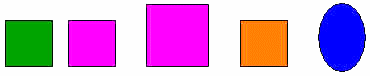 - Ребята, давайте я уберу все многоугольники. - Что останется? (Слайд 2).- Но скажу вам по секрету, что это не просто овал, а герой нашего сегодняшнего урока.- Сколько теперь многоугольников ? - Как же обозначить то, чего нет?- Правильно число 0 обозначает отсутствие предметов и обозначается цифрой 0 (Слайд 3).- Как вы думаете, где его место в натуральном ряду? – Давайте заглянём в наш любимый учебник (стр. 70)- Ребята, Леопольд сегодня на урок принёс числовые выражения, но с некоторыми из них он не справился.- Как вы думаете какие примеры сможет решить Леопольд? (Слайд 4).- Прочитайте их и найдите их значение. - Какие выражения трудно решить и почему?- Этому мы будем сегодня учиться.Предлагает сформулировать тему, цель урока:«Число и цифра 0 . Сложение и вычитание 0».Цель урока: сегодня на уроке каждый из вас научится красиво и правильно писать цифру 0, узнает о месте, роли, значении 0 в математике, научитесь прибавлять и вычитать число 0.- Посмотрите, Леопольд сел в уникальный удивительный автомобиль (Слайд 5).- А почему на крыше его автомобиля расположилась буква У. – Никто не догадался?- Правильно. Молодцы. Леопольд, так же как и вы учился. Только вы учитесь писать, считать, читать, а он учился вождению автомобиля.1. Знакомство с написанием 0 (показывает написание цифры на доске).- Начинаем писать чуть ниже верхней стороны клеточки, делаем закругление, касаемся нижней стороны клеточки и доводим линию до конца.2. Работа в тетради: продолжи закономерность0 00 000- А сейчас откройте тетради напечатанной основе на стр. 26.- Найдите задание в котором показано как пишется цифра 0. – Вам нужно будет обвести по написанному цифру 0 и через клеточку продолжить закономерность (не забываем, что прописные цифры так же, как и прописные буквы пишутся с наклоном. Цифра ноль должна касаться верхней, нижней и правой стороны клеточки. И пишем мы её чуть-чуть левее средины клеточки.- А для того, чтобы цифры у вас получились красивыми мы должны с вами правильно сесть).3. Составить рассказ о 0 по плану:1. Что обозначает? - Откройте учебник на стр. 70.2. Место в числовом ряду?3. “Соседи” числа 0.4. Обращает внимание на вопрос посложней.-Закройте глаза. Откройте и скажите, сколько листочков на доске? (листочков нет)- А сейчас? (добавляю 3 листочка)- Кто попробует составить выражение?(0 + 3 = 3)- Закройте глаза. Я уберу несколько листочков. (не убирать )- Как записать это выражение?(3 – 0 = 3)- Закройте глаза. Я уберу несколько листочков. (убирать все)- Как попробует составить это выражение? (3 – 3 = 0)Вывод: Вы молодцы. Правильно составили непростые выражения. Теперь внимательно посмотрите на схемы и попробуйте сделать вывод. Договоримся, что вместо “листочка” будем называть “любое число” (Слайд 6).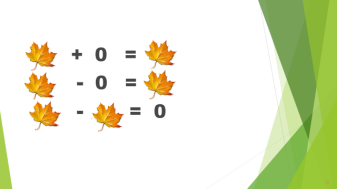 - Отлично! Сумели справиться и с этим вопросом.- Мы выполнили второе задание, и кот Леопольд дарит нам следующее правило дружбы.2.Помоги другу в трудную минуту.Предлагает отдохнуть.- Встаньте. Сейчас мы отдохнём (Слайд 7)- А теперь давайте посмотрим в наш любимый учебник. Он – тоже наш друг, как и Леопольд.- Откройте учебник на стр. 71. Давайте составим рассказ по верхнему рисунку.- А кто сможет составить запись к нашему рисунку.- А в чём секрет этой записи?- Откройте учебники на стр. 72. Вам нужно будет списать данные выражения и вставить в них пропущенные числа.- Работаем следующим образом: 1 ряд списывает 1 столбик выражений, 2 ряд-2 столбик и 3 ряд-3 столбик. Взаимопроверка.- Давайте проверим. Начнём с 1 ряда и т.д.- Молодцы. Вы справились со всеми заданиями, и кот Леопольд дарит нам следующее правило: Учись думать.- Наш гость подарил нам действительно нужные правила дружбы, они нам пригодятся.Акцентирует внимание на конечных результатах учебной деятельности обучающихся на уроке и побуждает к высказыванию своего мнения:- Ответили ли мы на все вопросы, поставленные на уроке?- Вспомните, какие цели мы ставили на уроке.Чему научились? (Слайд)-Что вам было трудно?-Над чем можно продолжить работу? Для чего мы этому учились?- Мы ответили на все вопросы, поставленные на уроке.- Похлопайте в ладоши, кто доволен своей работой?- И я довольна. А особенно довольна……..- Кому за работу на уроке скажем: «Спасибо»?- Оцените свою работу на уроке с помощью сигнальных карточек «Светофор».- Красный – вам было не интересно на уроке и вы ничего не поняли.- Зелёный цвет – вам было интересно и всё понятно.- Посмотрите, для автомобиля кота Леопольда зажегся зелёный сигнал (Слайд 8).- Это значит, что всё у него будет успешно и удачно.- А вам он дарит правила, которые вы прочитаете дома родным, вспомните наш урок и расскажите, с какой «хитрой» цифрой мы познакомились, и подготовите дома ответ на вопрос: почему я назвала ноль «хитрой» цифрой?1. Улыбнись своему другу.2. Помоги другу в трудную минуту.3. Учись думать.Активно включаются в работу.Дети предполагают свои версии ответа.Вспоминают и отвечают на поставленные вопросы.- Остался один овал.Высказывают мнения.Решают, затрудняются с 5+0, 8-0, 9-9. Дают объяснение почему.Пробуют сформулировать тему, цель урока.- Потому что это учебный автомобиль.Анализируют написание 0.Вспоминают и отвечают на поставленные вопросы.- Множество предметов, которых нет (пустое множество).- В начале ряда перед числом 1.- Слева от числа 0 соседа нет, а справа – число 1.Коллективная работа.Записывают на доске выражения.Дети пробуют сформулировать правила + с 0.Следят глазами за движением листиков.Включаются в работу.- Перед обедом на тарелке лежало 4 пирожка, за обедом их съели. Сколько пирожков осталось на тарелке?4-4=0- Когда из числа вычитают само себя, то получается 0.Обучающие работают в паре, высказывают свои предположения, объясняют свой выбор.Проверяют.Дают ответы, доказывая выбор.Подводят итоги.Осуществляют само-оценку, формулируют конечный результат.Определяют меру своего продвижения вперёд.- Научится красиво и правильно писать цифру 0, узнать о месте, роли, значении 0 в математике, научится прибавлять и вычитать число 0.Отвечают на вопросы учителя.Осуществляют самооценку.Коммуникативные (умение оформлять свои мысли в устной форме)Коммуникативные (сотрудничество с учителем и детьми, высказывание своего мнения, обсуждение).Познавательные (умение сформулировать проблему)Личностные (умение сотрудничать в совместном решении проблемы).Регулятивные (умение определять цель деятельности на уроке)Коммуникативные (умение слушать и понимать других, высказывать своё мнение и аргументировать свой ответ)Личностные (учиться понимать точку зрения другого).Познавательные (умение добывать новые знания: находить ответы на вопросы, используя имеющие знания).Коммуникативные (умение оформлять свои мысли в устной форме)Личностные (участие в диалоге, высказывать свою точку зрения.)Коммуникативные (осуществление совместной деятельности в группе)Коммуникативные (сотрудничество с учителем и детьми, высказывание своего мнения, обсуждение).Личностные (участие в диалоге, умение слушать и понимать других)Личностные (учиться понимать и принимать точку зрения другого).Регулятивные (умение оценивать учебные действия в соответствии с поставленной задачей)Регулятивные (умение выделять и осознавать то, что усвоено на уроке, осознание качества и уровня усвоенного).Регулятивные (умение осуществлять познавательную и личностную рефлексию)Регулятивные (подведение итогов своей познавательной, учебной, практической деятельности.)